КАРАР                                                                                        ПОСТАНОВЛЕНИЕ30 июнь 2021 й.                                           № 38                    30 июня  2021 г.Об утверждении реестра муниципальных услуг (функций), предоставляемых администрацией сельского поселения Тазларовский сельсовет муниципального района Бураевский район Республики БашкортостанВо исполнение Федерального закона от 27 июля 2010 года № 210-ФЗ «Об организации предоставления государственных и муниципальных услуг», постановления Правительства Республики Башкортостан от 22.04.2016 № 153 «Об утверждении типового (рекомендованного) перечня муниципальных услуг, оказываемых органами местного самоуправления в Республике Башкортостан», Администрация сельского поселения Тазларовский сельсовет муниципального района Бураевский район постановляет: Утвердить прилагаемый перечень муниципальных услуг (функций), сельского поселения Тазларовский сельсовет муниципального района Бураевский район Республики Башкортостан. (Приложение 1)Разместить настоящее Постановление на официальном сайте сельского поселения Тазларовский сельсовет муниципального района Бураевский район Республики Башкортостан.          3. Постановления администрации сельского поселения Тазларовский сельсовет от 25 июня 2019 г. № 33 «Об утверждении реестра муниципальных услуг (функций), предоставляемых администрацией сельского поселения Тазларовский сельсовет муниципального района Бураевский район Республики Башкортостан» и № 50 от 15 августа 2019 года «О внесении изменении в Постановление администрации сельского поселения Тазларовский сельсовет от 25 июня  2019 г. № 33» считать утратившим силу. Контроль за исполнением настоящего Постановления оставляю за собой.Глава сельского поселения                                      И.К.ДаутовПриложение 1Утвержден постановлением Администрации сельского поселения Тазларовский сельсовет муниципального района Бураевский район Республики Башкортостан от 30 июня 2021 г. № 38Перечень муниципальных услуг (функций), сельского поселения Тазларовский сельсовет муниципального района Бураевский район Республики БашкортостанБАШҠОРТОСТАН РЕСПУБЛИКАҺЫ
БОРАЙ РАЙОНЫ МУНИЦИПАЛЬ РАЙОНЫНЫҢ ТАЗЛАР АУЫЛ СОВЕТЫ АУЫЛ БИЛӘМӘҺЕ ХАКИМИӘТЕ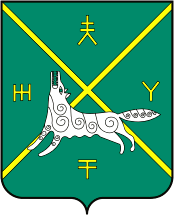 РЕСПУБЛИКА БАШКОРТОСТАНАДМИНИСТРАЦИЯ  СЕЛЬСКОГО ПОСЕЛЕНИЯ ТАЗЛАРОВСКИЙ СЕЛЬСОВЕТ МУНИЦИПАЛЬНОГО РАЙОНА  БУРАЕВСКИЙ РАЙОН
№ п/пНаименование муниципальной услугиНаименование органа, отвечающего за разработку и актуализацию административного регламента предоставления муниципальной услуги1Принятие на учет граждан в качестве нуждающихся в жилых помещенияхАдминистрация сельского поселения Тазларовский сельсовет муниципального района Бураевский район2Предоставление в установленном порядке жилых помещений муниципального жилищного фонда по договорам социального найма Администрация сельского поселения Тазларовский сельсовет муниципального района Бураевский район3Признание граждан малоимущими в целях постановки их на учет в качестве нуждающихся в жилых помещениях Администрация сельского поселения Тазларовский сельсовет муниципального района Бураевский район4Присвоение и аннулирование адресов Администрация сельского поселения Тазларовский сельсовет муниципального района Бураевский район5Передача жилых помещений муниципального жилищного фонда в собственность граждан в порядке приватизацииАдминистрация сельского поселения Тазларовский сельсовет муниципального района Бураевский район6Выдача решения о переводе или об отказе в переводе жилого помещения в нежилое или нежилого помещения в жилое помещение.Администрация сельского поселения Тазларовский сельсовет муниципального района Бураевский район7Признание садового дома жилым домом и жилого дома –садовым домомАдминистрация сельского поселения Тазларовский сельсовет муниципального района Бураевский район8Предоставление муниципальной преференцииАдминистрация сельского поселения Тазларовский сельсовет муниципального района Бураевский район9Предоставление порубочного билета и (или) разрешения на пересадку деревьев и кустарниковАдминистрация сельского поселения Тазларовский сельсовет муниципального района Бураевский район